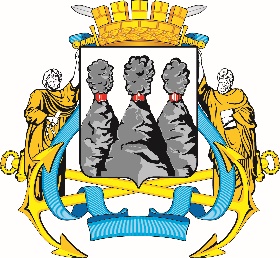 Ленинская ул., д. 14, Петропавловск-Камчатский, 683000Тел. (4152)30-25-80 (2450), факс (4152)42-52-29, e-mail: duma@pkgo.ru, duma.pkgo.ru ПРОТОКОЛ № 8заседания Комитета Городской Думы Петропавловск-Камчатского городского округа по собственности, земельным отношениям, предпринимательству и инвестициям от 22.04.2019                                                                                              г. Петропавловск-Камчатский,ул. Ленинская, д. 14, зал заседаний № 429Время начала: 1745 часовВремя окончания: 1815 часовПредседательствующий:Присутствовали:Отсутствовали:Приглашенные:ПОВЕСТКА ДНЯ:1. О внесении изменения в решение Городской Думы Петропавловск-Камчатского городского округа от 31.10.2018 № 291-р «Об утверждении Прогнозного плана приватизации муниципального имущества Петропавловск-Камчатского городского округа на 2019 год и плановый период 2020-2021 годов»Докл.: Позднякова Евгения Сергеевна2. Информация об актуализации документов территориального планирования Петропавловск-Камчатского городского округаДокл.: Пась Ольга Петровна 3. Информация об итогах заседания Комиссии по землепользованию и застройке Петропавловск-Камчатского городского округа от 21.02.2018Докл.: Пась Ольга Петровна 4. О внесении изменения в решение Городской Думы Петропавловск-Камчатского городского округа от 21.03.2018 № 137-р «О создании рабочей группы по разработке проекта решения Городской Думы Петропавловск-Камчатского городского округа «О внесении изменений в Решение Городской Думы Петропавловск-Камчатского городского округа от 27.12.2013 № 164-нд «О порядке создания условий для обеспечения жителей Петропавловск-Камчатского городского округа услугами связи, общественного питания, торговли и бытового обслуживания»Докл.: Кнерик Василий Александрович5. О внесении изменения в решение Городской Думы Петропавловск-Камчатского городского округа от 04.10.2017 № 5-р «Об утверждении состава постоянных комитетов и комиссий Городской Думы Петропавловск-Камчатского городского округа»Докл.: Кнерик Василий Александрович6. РазноеГолосовали: «за»-13, единогласно.ГОРОДСКАЯ ДУМАПЕТРОПАВЛОВСК-КАМЧАТСКОГОГОРОДСКОГО ОКРУГАКОМИТЕТ ПО СОБСТВЕННОСТИ, ЗЕМЕЛЬНЫМ ОТНОШЕНИЯМ, ПРЕДПРИНИМАТЕЛЬСТВУ И ИНВЕСТИЦИЯМКнерик В.А.-председатель Комитета Городской Думы Петропавловск-Камчатского городского округа по собственности, земельным отношениям, предпринимательству и инвестициям; депутат Городской Думы Петропавловск-Камчатского городского округа по избирательному округу № 8.Воронов Д.М.-депутат Городской Думы Петропавловск-Камчатского городского округа (далее - депутат Городской Думы) по избирательному округу № 6;Богданова Е.В.-депутат Городской Думы по единому муниципальному избирательному округу;Гусейнов Р.В.-депутат Городской Думы по единому муниципальному избирательному округу;Лиманов С.А.-депутат Городской Думы по единому муниципальному избирательному округу;Лосев К.Е.-депутат Городской Думы по единому муниципальному избирательному округу;Наумов А.Б.-депутат Городской Думы по единому муниципальному избирательному округу;Оськин С.В.-депутат Городской Думы по избирательному округу № 7;Прудкий Д.А.-заместитель председателя Городской Думы Петропавловск-Камчатского городского округа - председатель Комитета по городскому и жилищно-коммунальному хозяйству; депутат Городской Думы по единому муниципальному избирательному округу;Сайдачаков П.В.-депутат Городской Думы по избирательному округу № 2;Сароян С.А.-депутат Городской Думы по избирательному округу № 7;Терехов А.М.-депутат Городской Думы по избирательному округу № 8;Шунькин Д.В.-депутат Городской Думы по единому муниципальному избирательному округу.Ванюшкин С.А.-депутат Городской Думы по единому муниципальному избирательному округу;Колядка В.В.-депутат Городской Думы по единому муниципальному избирательному округу;Кондратенко Г.В.-депутат Городской Думы по единому муниципальному избирательному округу;Кронов А.А.-депутат Городской Думы по избирательному округу № 3;Панов А.Г.-депутат Городской Думы по избирательному округу № 4;Цыганков Ю.А.-депутат Городской Думы по избирательному округу № 5.Иваненко В.Ю.--Глава Петропавловск-Камчатского городского округа;Монахова Г.В.--председатель Городской Думы Петропавловск-Камчатского городского округа, депутат Городской Думы по единому муниципальному избирательному округу;Лыскович В.В.--председатель Контрольно-счетной палаты Петропавловск–Камчатского городского округа; Брызгин К.В.--заместитель Главы администрации Петропавловск–Камчатского городского округа – руководитель Управления делами администрации Петропавловск-Камчатского городского округа;Позднякова Е.С.--заместитель Главы администрации Петропавловск-Камчатского городского округа – начальник Управления экономического развития и имущественных отношений администрации Петропавловск-Камчатского городского округа;Тур Е.А.--заместитель руководителя Управления делами администрации Петропавловск-Камчатского городского округа;Пась О.П.--исполняющая обязанности руководителя Управления архитектуры, градостроительства и земельных отношений администрации Петропавловск-Камчатского городского округа;Гаспарян А.А.--заместитель начальника правового отдела Управления делами администрации Петропавловск-Камчатского городского округа;Борисенко А.А.--депутат Городской Думы по избирательному округу № 3;Васильева Н.В.--председатель Региональной общественной организации «Союз индивидуальных предпринимателей Камчатского края;Воровский А.В.--заместитель председателя Городской Думы Петропавловск-Камчатского городского округа - председатель Комитета по местному самоуправлению и социальной политике; депутат Городской Думы по избирательному округу № 5;Зикратов А.В.--депутат Городской Думы по избирательному округу № 1;Коришко Т.И.--член Региональной общественной организации «Союз индивидуальных предпринимателей Камчатского края»;Мелехина Т.В.--депутат Городской Думы по единому муниципальному избирательному округу;Рясная В.И.--депутат Городской Думы по избирательному округу № 1;Толмачев И.Ю.--депутат Городской Думы по избирательному округу № 2.Присутствовали работники аппарата Городской Думы Петропавловск-Камчатского городского округа:Присутствовали работники аппарата Городской Думы Петропавловск-Камчатского городского округа:Присутствовали работники аппарата Городской Думы Петропавловск-Камчатского городского округа:Присутствовали работники аппарата Городской Думы Петропавловск-Камчатского городского округа:Глуховский Д.В.Глуховский Д.В.-временно исполняющий полномочия руководителя аппарата Городской Думы Петропавловск-Камчатского городского округа;Ерофеева Т.Е.Ерофеева Т.Е.-начальник юридического отдела управления по организационно-правовому обеспечению работы аппарата Городской Думы Петропавловск-Камчатского городского округа;Иванков Т.П.Иванков Т.П.-начальник отдела по обеспечению деятельности органов и депутатских объединений Городской Думы управления информационного и общего обеспечения работы аппарата Городской Думы Петропавловск-Камчатского городского округа;Якшина И.В.Якшина И.В.-начальник информационного отдела управления информационного и общего обеспечения работы аппарата Городской Думы Петропавловск-Камчатского городского округа;Сотникова Г.А.Сотникова Г.А.-советник отдела по обеспечению деятельности органов и депутатских объединений Городской Думы управления информационного и общего обеспечения работы аппарата Городской Думы Петропавловск-Камчатского городского округа.1. СЛУШАЛИ:О внесении изменения в решение Городской Думы Петропавловск-Камчатского городского округа от 31.10.2018 № 291-р «Об утверждении Прогнозного плана приватизации муниципального имущества Петропавловск-Камчатского городского округа на 2019 год и плановый период 2020-2021 годов»ВЫСТУПИЛИ:Ерофеева Т.Е., Кнерик В.А., Лыскович В.В.,РЕШИЛИ:Одобрить проект правового акта и рекомендовать Городской Думе принять правовой акт в целом. (Решение принимается открытым голосованием: «за»-13, единогласно)2. СЛУШАЛИ:Информация об актуализации документов территориального планирования Петропавловск-Камчатского городского округаВЫСТУПИЛИ:Иваненко В.Ю., Кнерик В.А., Монахова Г.В.РЕШИЛИ:Информацию принять к сведению.Рекомендовать Управлению архитектуры, градостроительства 
и земельных отношений администрации Петропавловск-Камчатского городского округа направить в Комитет Городской Думы Петропавловск-Камчатского городского округа по собственности, земельным отношениям, предпринимательству и инвестициям План-график реализации муниципальных контрактов по внесению изменений в Генеральный план Петропавловск-Камчатского городского округа и в Правила землепользования и застройки Петропавловск-Камчатского городского округа по итогам проведенных торгов.(Решение принимается открытым голосованием: «за»-13, единогласно)3.СЛУШАЛИ:Информация об итогах заседания Комиссии по землепользованию и застройке Петропавловск-Камчатского городского округа от 21.02.2018ВЫСТУПИЛИ:Иваненко В.Ю., Кнерик В.А., Лосев К.Е.РЕШИЛИ:Информацию принять к сведению.Рекомендовать Комиссии по землепользованию и застройке Петропавловск-Камчатского городского округа рассмотреть вопрос 
об изменении минимальных отступов от границ земельного участка 
в территориальных зонах Петропавловск-Камчатского городского округа 
до 01.08.2019 г.(Решение принимается открытым голосованием: «за»-13, единогласно)СЛУШАЛИО внесении изменения в решение Городской Думы Петропавловск-Камчатского городского округа от 21.03.2018 № 137-р «О создании рабочей группы по разработке проекта решения Городской Думы Петропавловск-Камчатского городского округа «О внесении изменений в Решение Городской Думы Петропавловск-Камчатского городского округа от 27.12.2013 № 164-нд 
«О порядке создания условий для обеспечения жителей Петропавловск-Камчатского городского округа услугами связи, общественного питания, торговли и бытового обслуживания»ВЫСТУПИЛИ:Ерофеева Т.Е., Позднякова Е.С.РЕШИЛИ:Одобрить проект правового акта и рекомендовать Городской Думе принять правовой акт в целом(Решение принимается открытым голосованием: «за»-13, единогласно)СЛУШАЛИО внесении изменения в решение Городской Думы Петропавловск-Камчатского городского округа от 04.10.2017 № 5-р «Об утверждении состава постоянных комитетов и комиссий Городской Думы Петропавловск-Камчатского городского округа»РЕШИЛИ:Одобрить проект правового акта и рекомендовать Городской Думе принять правовой акт в целом(Решение принимается открытым голосованием: «за»-13, единогласно)Председатель Комитета Городской Думы Петропавловск-Камчатского городского округа по собственности, земельным отношениям, предпринимательств и инвестициямВ.А. КнерикПротокол вела:Советник отдела по обеспечению деятельности органов и депутатских объединений Городской Думы управления информационного и общего обеспечения работы аппарата Городской Думы Петропавловск-Камчатского городского округаГ.А. Сотникова